2020年第三季度广西壮族自治区人力资源市场供求状况分析一、供求状况数据来源本供求状况分析的数据来源于第三季度全区14个设区市人力资源市场采集的供求状况信息，均为第三季度供求有效数(包含上季度登记但本季度仍在有效期的供求数据)。数据经汇总分析，反映了我区人力资源市场运行的基本情况。二、供求总体状况空缺就业岗位的需求人数168198人。与上季度相比，需求人员减少了152082人，环比减少了47.48%；与去年同季度相比，需求人员减少了6379人，同比减少了3.65%。进入市场登记的求职人员91683人。与上季度相比，求职人员减少了79360人，环比减少了46.40%；与去年同季度相比，求职人员减少了16852人，同比减少了15.53%。求人倍率(求人倍率=需求人数÷求职人数，即市场中每个求职者所对应的岗位空缺数)为1.83，说明每100名求职者可以选择183个空缺岗位。与上季度和去年同季度相比，求人倍率分别下降了0.04和上升0.22，环比求人倍率的小幅度波动，说明2020第三季度我区人力资源市场就业压力水平和上季度基本持平（见表1（1））。表1(1)：供求总体状况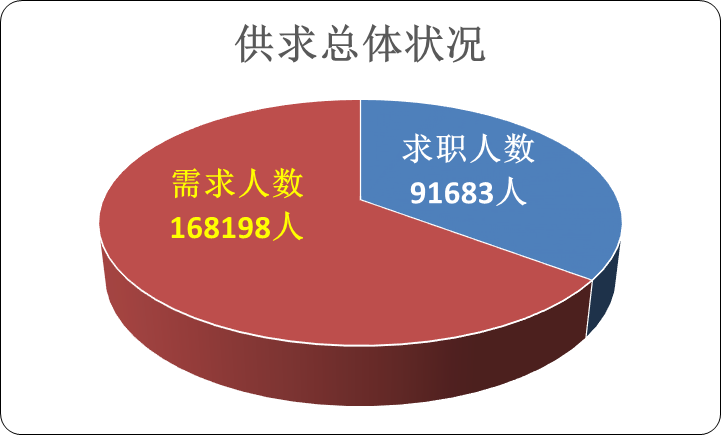 各市供求总体情况分析。全区14个设区市人力资源市场需求人数最多的三个城市分别是柳州市需求38183人，南宁市需求28943人和桂林市需求20434人，这三个城市需求人数合计87560人，占全区人力资源总需求量的52.06%；而在求职人员方面，求职人员则主要集中在柳州市、百色市和桂林市，这三个城市求职人数分别是20636人，11336人和11046人，合计求职人数43018人，占总求职人数的46.92%。   各市求人倍率分析。本季度，贺州市、南宁市和北海市人力资源市场的求人倍率分别是3.74、2.80和2.36，说明这三个市的空缺就业岗位远远多于求职人数，每100名求职者分别可以在贺州市选择374个就业岗位，在南宁市选择280个岗位，在北海市选择236个岗位；来宾市人力资源市场的求人倍率是0.97，最接近需求和求职的平衡点1，说明市场供求处于平稳的发展状态；其余10个城市人力资源市场的求人倍率在1.14至1.85之间，同样是需求大于供给的情况，求职者选择就业岗位机会相对较多。与上季度相比，全区14个设区市的求人倍率均是小幅度增减变化。与去年同季度相比，崇左市的求人倍率下降了4.04,其他13个设区市都是小幅度的增减变化。求人倍率小幅度的增减波动，属于就业市场正常变化，波动幅度略微变化，说明了我区就业市场的供求状况处于动态的变化之中（见表1（2））。表1(2):  各市人力资源市场供求情况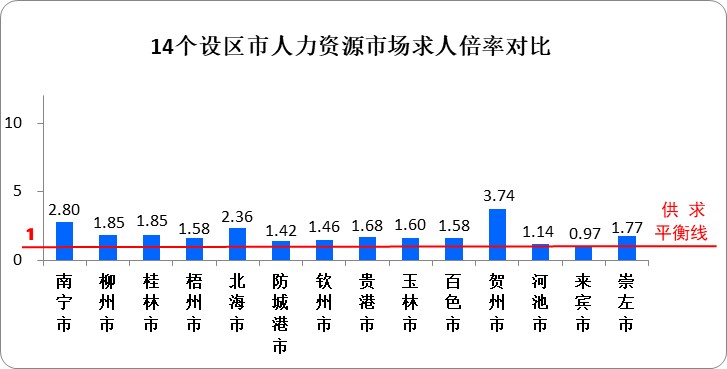 求人倍率=1，需求人数等于求职人数，供求平衡,求人倍率<1，需求人数小于求职人数；求人倍率>1，需求人数大于求职人数三、供求状况的主要特征产业、行业需求分析：91.65%的岗位需求集中在第二、三产业；行业需求方面，在20个行业分类中，66.08%的岗位需求集中在制造业、建筑业、批发和零售业、住宿和餐饮业以及农、林、牧、渔业，这5个行业的用人需求比重分别是17.76%、14.20%、11.77%、10.26%和9.48%。用人单位需求分析：企业类用人单位占据人力资源需求比重96.17%，其中有限责任公司、股份有限公司和私营企业占用人需求的前三位，分别需求62651人，30901人和19857人, 三者合计需求人数占总需求的67.42%。职业（大类）需求分析：商业和服务业人员、专业技术人员和生产运输操作工占据了用工需求的前三位，其中商业和服务业人员的求人倍率最高，为2.01，说明每100个求职者可以选择201个商业和服务业类的岗位，由此可见，第三季度的人力资源市场上，选择商业和服务类岗位的求职人员可选择性更多。求职人员类别分析：失业人员依然是求职主体，其中新成长失业青年（以应届高校毕业生为主）、就业转失业人员和其他失业人员占所有求职人员的63.80%。与上季度相比，求职人员类型上升幅度较大的是新成长的失业青年，上升了4.03个百分点；下降幅度较大的求职人员类型是本辖区农村人员，下降了5.46个百分点。招聘、应聘条件分析：从性别上看，与上季度相同，人力资源市场对男性和女性的供需总量大致相同；从年龄上看，16-34岁年龄组用人需求量大，占总需求人数的79.24%，同时求职人员也多集中在此年龄组；文化程度需求方面，高中（含中专、职高、技校）和大专文化的人力资源成为用人单位的需求主体，求职者的主体同样主要集中在高中和大专文化程度；技术等级需求方面，用人需求和求职者群体主要集中在职业资格三级、四级和五级、初级以及中级专业技术职务这五类技术等级上。四、产业、行业需求状况从需求总量看，第一产业需求15951人，占总需求的9.48%；第二产业需求57653人，占总需求的34.28%,第三产业需求94594人，占总需求的56.24%。与上季度相比，以 农、林、牧、渔业为主的第一产业，需求比重分别上升1.13%，以制造业和建筑业为主的第二产业需求比重下降8.15%，以服务业为主的第三产业，需求比重上升7.02%。与去年同季度相比，第一产业的需求比重下降0.09%，第二产业的需求比重上升6.40%,第三产业的需求比重下降6.31%。表2：按产业分组需求情况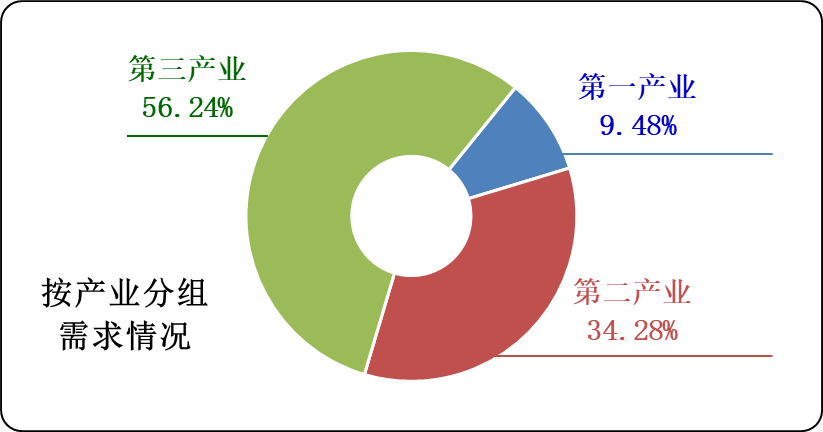 从各行业需求看，以农、林、牧、渔业为主的第一产业需求比重为9.48%;第二产业中则是以制造业的用人需求为主,需求29865人，占总需求人数的17.76%,与上季度相比,需求比重下降了3.66个百分点，与去年同期需求相比，需求比重下降了2.28个百分点。在20个行业分组中，在以服务业为主的第三产业中，需求量比较大三个行业分别是：批发和零售业需求19795人，住宿和餐饮业需求17254人，租赁和商业服务业需求9812人，分别占总需求人数的11.77%、10.26%和5.83%，三者合计占总需求的27.86%。与上季度相比，批发和零售业、住宿和餐饮业的需求比重分别下降了1.61%和0.35%。与去年同季度相比，批发和零售业、住宿和餐饮业的需求比重分别下降了3.12%和3.47%（见表3）。表3：按行业分组需求人数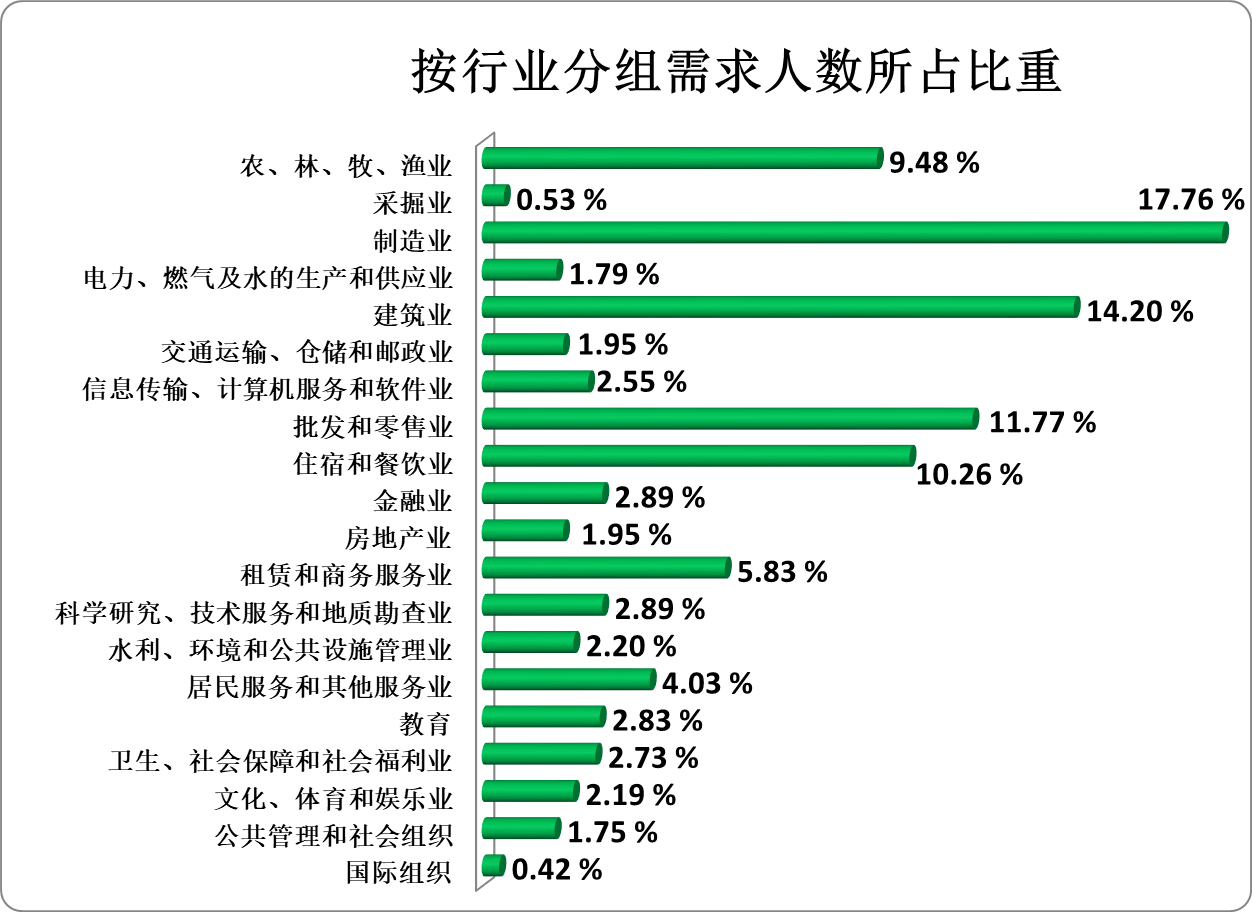 五、用人单位需求状况从用人单位经济类型看，企业用人需求仍占主体地位，所占比重达96.17%，以企业需求为主的总体需求格局基本保持不变，内资企业的需求占总量的90.21%。有限责任公司、股份有限公司和私营企业的需求量仍然占据着前三位，三者需求比重分别为37.25%、18.37%和11.80%，三者合计为67.42%,说明这三种类型的用人单位继续保持吸纳劳动者就业的主力军的位置。与上季度和去年同季度相比，有限责任公司的需求比重分别上升了8.16%和8.85%，股份有限公司的需求比重分别下降了3.81%和1.56%和（见表4）。表4：按用人单位性质分组需求情况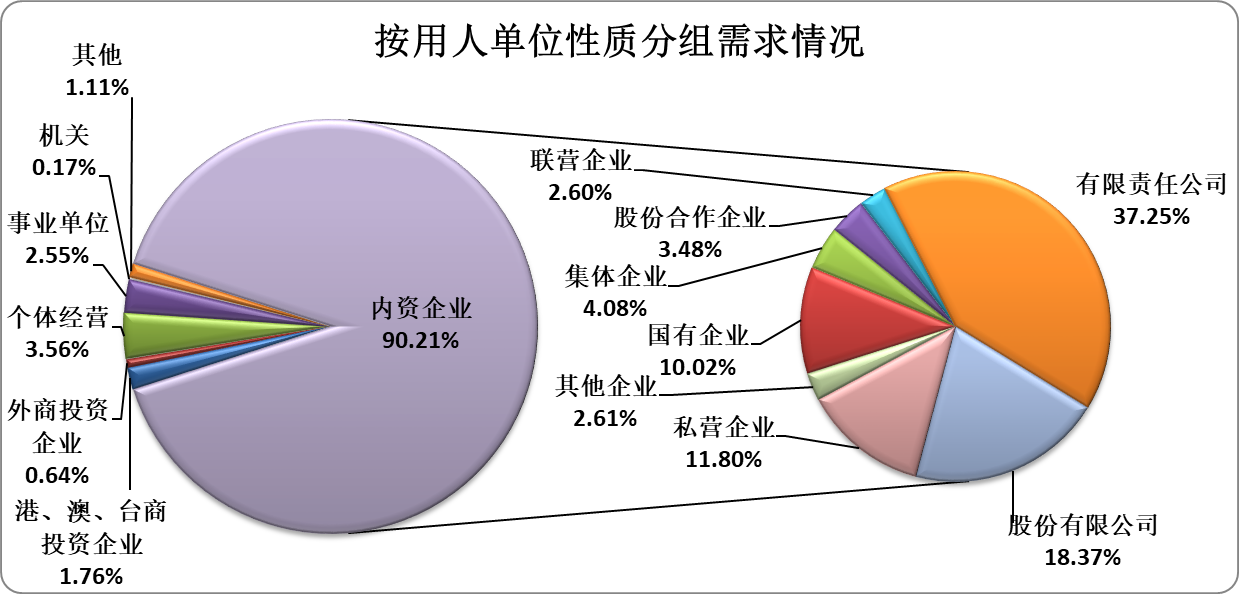 六、职业供求状况分析从各类职业的需求状况看，商业和服务人员、专业技术人员成为第三季度用人需求的主体，需求比重分别为25.42%和23.30%，两者合计占全部用人需求的48.72%。此外，用人单位对于生产运输操作工的需求量也较大，所占比重为19.11%    从求职情况看，求职人员相对集中的职业和用人需求之间大体上保持一致，求职人员选择最多的职业大类分别是专业技术人员、商业服务人员和生产运输操作工，求职比重分别为22.74%、22.42%和18.16%，三者合计占总求职人数比重63.32%。此外，有意从事办事人员和有关人员的求职人员也不少，求职比重为16.22%。在求人倍率方面，各类职业的求人倍率相差不大，其中商业和服务业人员、生产运输操作工和专业技术人员的求人倍率相对较高，分别为2.01、1.87和1.82。按职业大类分组各个职业的求人倍率在1.45至2.01之间，说明第三季度就业市场呈现岗位等人的现象，求职人员具有一定选择岗位的机会（见表5）。表5：按职业分组需求情况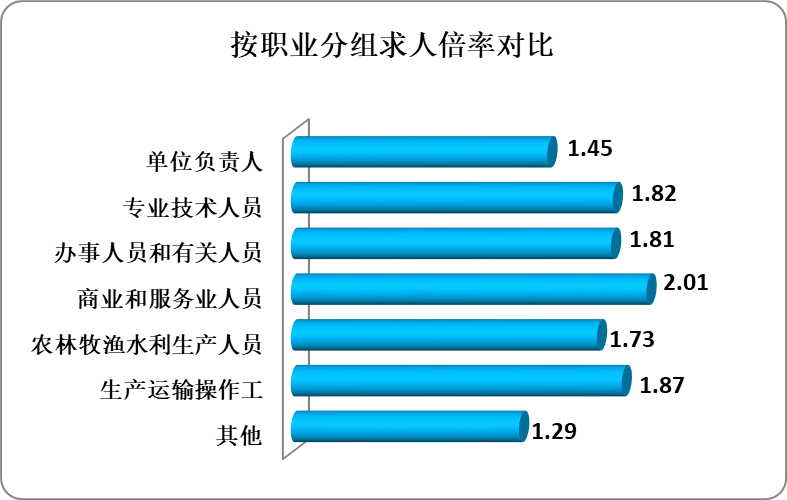 （一）需求大于求职缺口最大的前十个职业第三季度，需求大于求职缺口最大的前十个职业中，主要由商业和服务业以及制造业的工种组成，其中缺口数最大的前三个职位是推销展销人员、餐厅服务员和生产包装工。由于新型冠状病毒肺炎的并未结束，各行各业都受到了不同程度的影响。但在政府积极政策引导下，企业复工复产的顺利推进，商业和服务业以及制造业都已经逐渐恢复，因此，在本季度需求大于求职缺口最大的前十个职业中，以商业和服务业以及制造业的职业为主。需求大于供给的职业主要集中在商业和服务业以及制造业，说明这些职业岗位就业容量较大，可以提供较多的就业岗位，但由于供求双方匹配率较低，不能完全满足相关岗位的要求，从而造成上述职业的缺口数较大（见表6）。表6：需求大于求职缺口最大的前十个职业（职业小类）(按缺口数降序排列)（二）需求小于求职缺口最大的前十个职业需求小于供给缺口最大的十个职业中，缺口最大的三个职业分别为：行政事务人员、行政业务人员以及营业人员、收银员。供需最不平衡的职业（求人倍率最小的职业）分别是保管人员、清洁工和中餐烹饪人员，求人倍率分别为0.35、0.44、0.48。需求小于求职缺口最大的职业一方面表明此十类职业在我区就业市场的需求趋向于饱和的状态，用人单位在招聘这些职位时将有较多求职者可以进行比较和选择，而求职者在选择这些职业就业时将会面对多人竞争一个岗位的情况；另一方面，也要求我区公共就业服务机构应该继续加强和积极改善用人单位和求职者之间的职业指导服务，帮助和引导供求双方根据当前就业市场的变化趋势能够适时调整和转换招聘和求职策略，从而尽快实现求职和岗位之间匹配（见表7）。表7：需求小于求职缺口最大的前十个职业（职业小类）(按缺口数降序排列)七、求职人员构成情况从求职人员构成来看，失业人员所占比重为63.08%。新成长失业青年占24.93%，其中应届高校毕业生占新成长失业青年的83.94%；就业转失业人员占29.53%，其他失业人员仅占9.34%。与上季度相比，求职比重上升幅度增大是新成长的失业青年，上升了4.03和1.37个百分点；而本辖区农村人员的求职比重下降幅度是最大的，下降了5.46个百分点。与去年同季度相比，其他失业人员的求职比重分别上升了2.34百分点；应届高校毕业生的求职比重下降了9.69个百分点。表8：按求职人员类别分组的求职人数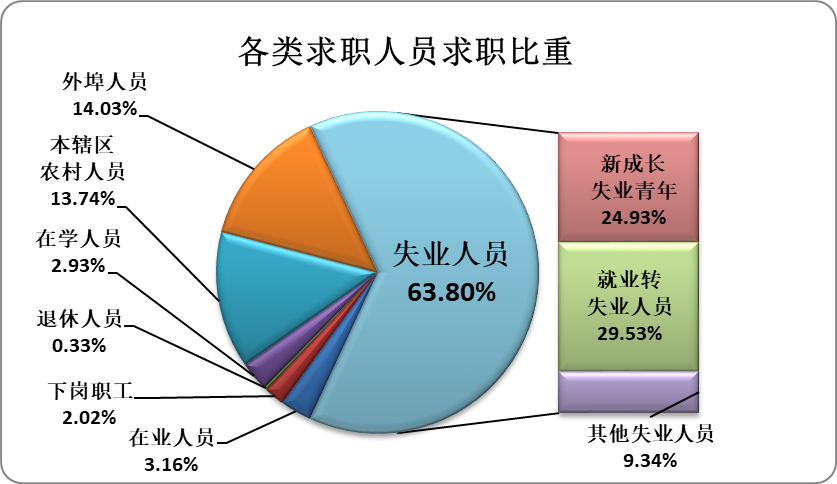 八、招聘、应聘条件分析（一）性别 从人力资源的总体需求看，绝大部分的用人需求对求职者的性别有明确要求，其中对男性的需求为47.91%，女性的需求为40.87%；用人需求对求职者的性别无要求的仅占11.22%。在求职者中男性占了53.23%，女性占了46.77%。从供求状况对比看，男性和女性的岗位求人倍率分别为1.86和1.81，男性的求人倍率略高于女性的求人倍率，说明第三季度,男性求职者虽然在就业市场上相对于比女性求职者占更容易找到岗位，但求职者性别的不同，对就业时的影响作用已经在逐渐地越少。与上季度相比，男性和女性的求人倍率分别下降了0.02和0.05，与去年同季度相比，男性和女性的求人倍率分别上升了0.22和0.24。求人倍率小幅度的增减变化，说明男性和女性求职者在求职的选择性上基本和上季度以及去年同季度相同（见表9）。表9：按性别分组的供求人数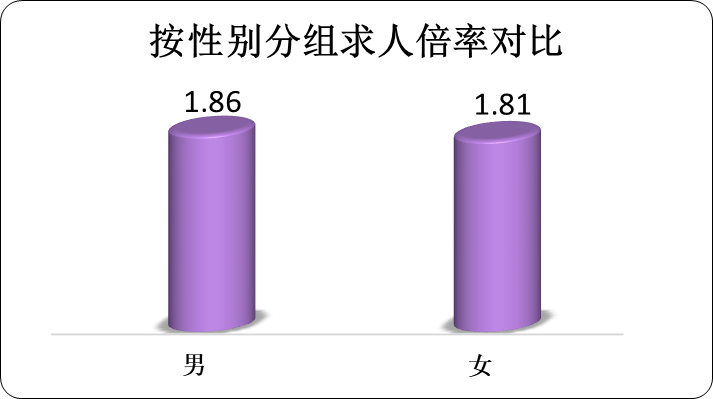 （二）年龄 从用人单位对人力资源的年龄要求看，99.60%的用人单位对劳动者的年龄都有要求。分年龄组看，16至34岁之间的人力资源构成用人需求的主体，占总需求的79.24%，其中对16至24岁、25至34岁之间人力资源的用人单位需求比重分别为42.86%和36.38%。从求职者的年龄构成来看，求职者同样以年龄在16至34岁之间求职者为主体，16至34岁的求职者约占总求职人数的76.29%；其中16至24岁之间的求职者占40.35%，25至34岁之间的求职者占35.94%。求职者的年龄构成与用人的需求基本一致。在求人倍率对比方面，16至24岁、25至34岁的求人倍率略高于其他年龄组，其求人倍率分别为1.96和1.86，说明就业的选择性上多于其他年龄组。与上季度相比，除16至24岁这个年龄段外，各个年龄段的求人倍率均有小幅度下降；与去年同季度相比，每个年龄段的求人倍率都有小幅度的上升。在就业市场中，求人倍率的小幅度的增减变化，都属于正常动态变化，由此说明，第三季度各年龄组的求职者的就业压力与上季度和去年同季度基本持平（见表10）。表10：按年龄分组的供求人数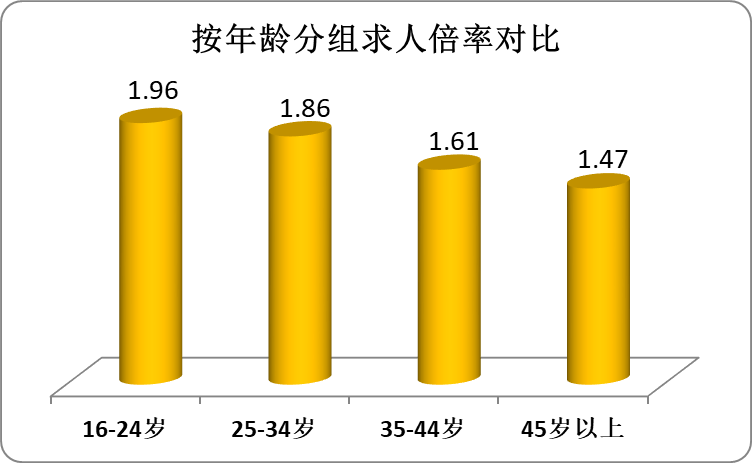 （三）文化程度从用人单位对求职者文化程度的要求来看，在用人单位对求职者文化程度有要求中，需求高中文化程度的用人单位占总体需求的36.57%，在高中文化程度中，对于职高、技校、中专学历求职者的用人需求占92.69%；对接受过高等教育（大专、本科和硕士文化程度）的求职者，用人单位需求占总体需求比重的53.50%；初中及以下文化程度的用人需求比重为8.10%。从求职者的文化程度来看，高中和大专文化程度的人力资源构成求职主体，占全部求职者的65.65%，其中高中文化程度的求职者占36.88%,大专文化程度的求职者占28.77%；大学文化程度的求职者占求职总量的20.35%。从求人倍率对比看，大部分文化程度分组的求人倍率接近2，说明都处在人力资源需求大于供给的状况，但硕士以上文化程度的需求量和供给量都远远小于其他文化程度的需求量和供给量。与上季度相比，各组求人倍率都有小幅度的增减变化，与去年同季度相比，各组的求人倍率都是小幅度的上升（见表11）。表11：按文化程度分组供求人数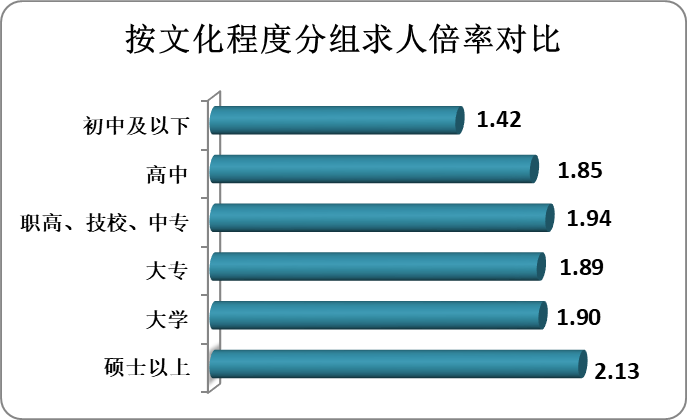 （四）技术等级或职称从用人单位对求职者技术等级要求看，对技术等级有明确要求的占需求人数的76.19%，主要集中在职业资格三级、四级、五级、初级和中级专业技术职务，其所占比重合计为70.42%。从求职人员的技术等级构成看，75.51%的求职者都具有某种技术资格等级，同样是主要集中在职业资格三、四、五级、初级和中级专业技术职务，求职比重合计为70.93%。从供求状况对比看，职业资格五级（初级技能）、职业资格四级（中级技能）、初级专业技术职务、中级专业技术职务的求人倍率分别为2.11、2.33、2.28和2.36。与上季度相比，各类型的技术等级的求人倍率都是小幅度的增减变化；与去年同季度，各类型的技术等级的求人倍率都是小幅度的上升。（见表12）。表12：按技术等级分组的供求人数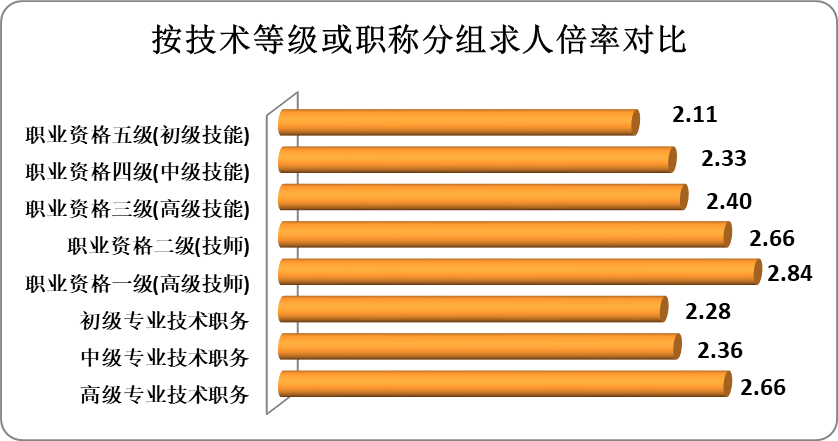 需求人数(人)求职人数(人)求人倍率与上季度相比求人倍率变化与上季度相比求人倍率变化与去年同季度相比求人倍率变化与去年同季度相比求人倍率变化本期有效数168198916831.83-0.04↓+0.22 ↑设区市需求人数（人）求职人数（人）求人倍率与上季度相比求人倍率变化与上季度相比求人倍率变化与上季度相比求人倍率变化与去年同季度相比求人倍率变化与去年同季度相比求人倍率变化与去年同季度相比求人倍率变化南宁市28943103252.80 +0.42 ↑-0.52 -0.52 ↓柳州市38183206361.85 -0.06 ↓-0.13 -0.13 ↓↓桂林市20434110461.85 +0.03 ↑+0.99 +0.99 ↑↑梧州市1256079521.58 -0.43 ↓+0.09 +0.09 ↑↑北海市450619082.36 +0.88 ↑-0.95 -0.95 ↓↓防城港市1081776411.42 -0.50 ↓-0.62 -0.62 ↓↓钦州市948564961.46 -0.05 ↓-0.07 -0.07 ↓↓贵港市418624901.68 -0.13 ↓-0.02 -0.02 ↓↓玉林市171910771.60 +0.71 ↑-0.16 -0.16 ↓↓百色市17879113361.58 -0.49 ↓-0.44 -0.44 ↓↓贺州市819021873.74 +0.91 ↑+1.13 +1.13 ↑↑河池市279024501.14 -0.05 ↓-0.05 -0.05 ↓↓来宾市289229750.97 +0.02 ↑+0.03 +0.03 ↓↓崇左市561431641.77 +0.26 ↑-4.04 -4.04 ↓↓本期有效数168198916831.83 -0.04 ↓+0.22 +0.22 ↑↑产 业需求人数（人）需求比重（%）与上季度相比需求变化（%）与上季度相比需求变化（%）与去年同季度相比需求变化（%）与去年同季度相比需求变化（%）第一产业159519.48+1.13↑-0.09↓第二产业5765334.28-8.15↓+6.40↑第三产业9459456.24+7.02↑-6.31↓合计168198100////行   业需求人数（人）需求比重(%)需求比重(%)与上季度相比需求变化（%）与上季度相比需求变化（%）与去年同季度相比需求变化（%）与去年同季度相比需求变化（%）农、林、牧、渔业15951159519.48+1.13↑-0.09↓采掘业8958950.53+0.21↑-3.40↓制造业298652986517.76-3.66↓-2.28↓电力、燃气及水的生产和供应业300930091.79-7.80↓-0.97↓建筑业238842388414.20+3.12↑+13.06↑交通运输、仓储和邮政业328632861.95+0.42↓+0.07↑信息传输、计算机服务和软件业428642862.55+0.40↓+0.84↑批发和零售业197951979511.77-1.61↓-3.12↓住宿和餐饮业172541725410.26-0.35↓-3.47↓金融业486548652.89+1.89↑+1.75↑房地产业328632861.95-0.19↓+0.24↑租赁和商务服务业981298125.83-0.68↓-4.40↓科学研究、技术服务和地质勘查业486548652.89+0.76↑+1.13↑水利、环境和公共设施管理业369536952.20+0.99↑+0.55↑居民服务和其他服务业678567854.03+0.95↑-4.36↓教育475647562.83+1.31↑+1.30↑卫生、社会保障和社会福利业459245922.73+1.18↑+1.71↑文化、体育和娱乐业368136812.19+1.35↑+0.55↑公共管理和社会组织295129511.75+0.22↑+0.63↑国际组织6856850.42+0.36↑+0.26↑合  计168198100100////单位性质单位性质单位性质需求人数（人）需求比重（%）与上季度相比需求变化（%）与上季度相比需求变化（%）与去年同季度相比需求变化（%）与去年同季度相比需求变化（%）与去年同季度相比需求变化（%）企业内资企业国有企业1685110.02-2.05↓-0.21↓企业内资企业集体企业68564.08-2.43↓-3.31↓企业内资企业股份合作企业58513.48-0.45↓+0.05↑企业内资企业联营企业43832.6-0.48↓+0.37↑企业内资企业有限责任公司6265137.25+8.16↑+8.85↑企业内资企业股份有限公司3090118.37-3.81↓-1.56↓企业内资企业私营企业1985711.80-3.14↓-6.24↓企业内资企业其他企业43862.61-0.73↓+0.42↑企业港、澳、台商投资企业港、澳、台商投资企业29651.76+0.55↑-0.33↓企业外商投资企业外商投资企业10830.64-0.01↓-0.67↓企业个体经营个体经营59723.56+2.34↑+1.28↑事业单位事业单位事业单位42952.55+1.35↑+1.38↑机关单位机关单位机关单位2860.17+0.12↑+0.11↑其他其他其他18611.11+0.58↑-0.14↓合计合计合计168198100/////职业类别供求人数比较供求人数比较供求人数比较供求人数比较供求人数比较供求人数比较供求人数比较供求人数比较供求人数比较职业类别需求人数（人）需求比重(%)求职人数（人）求职比重(%)求人倍率与上季度相比求人倍率变化与上季度相比求人倍率变化与去年同季度相比求人倍率变化与去年同季度相比求人倍率变化与去年同季度相比求人倍率变化单位负责人单位负责人68154.0545985.021.45-0.32↓+0.10↑↑↑专业技术人员专业技术人员3918623.302085122.741.82-0.10↓+0.13↑↑↑办事人员和有关人员办事人员和有关人员2776416.511486716.221.81-0.01↓+0.33↑↑↑商业和服务业人员商业和服务业人员4275525.422055122.422.01+0.16↑+0.24↑↑↑农林牧渔水利生产人员农林牧渔水利生产人员1685110.02944610.301.73-0.08↓+0.31↑↑↑生产运输操作工生产运输操作工3214219.111665118.161.87-0.07↓+0.25↑↑↑其他其他26851.5920382.221.29-0.54↓+0.11↑↑↑无要求无要求//26812.92///////合计合计16819810091683100///////职业职业代码供求人数比较供求人数比较供求人数比较供求人数比较职业职业代码需求人数 （人）求职人数（人）缺口数（人）求人倍率推销展销人员40102003195413865180892.30 餐厅服务员4030500278899854180352.83 生产包装工62701002895411863170912.44 电子器件制造工6080100198648752111122.27 仪器仪表装配工605060012865656662991.96 保育、家庭服务员608010012814668561291.92 保险业务员207020010865486460012.23 电子设备装配调试工60804009785386559202.53 机械冷加工工60401006864232745372.95 治安保卫人员302020010864685440101.59 职业职业代码供求人数比较供求人数比较供求人数比较供求人数比较供求人数比较职业职业代码需求人数（人）求职人数（人）缺口数（人）求人倍率行政事务人员30102003954586519110.67 0.67 行政业务人员30101002556438718310.58 0.58 营业人员、收银员40101004265588416190.72 0.72 秘书、打字员30102003865488610210.79 0.79 其他行政办公人员30199002865396511000.72 0.72 保管人员4020100786179410080.44 0.44 清洁工407130054215419990.35 0.35 中餐烹饪人员403010086417929280.48 0.48 财会人员206030077513105350.59 0.59 部门经理及管理人员105010075614957390.51 0.51 求职人员类别求职人数（人）求职比重(%)与上季度相比求职变化（%）与上季度相比求职变化（%）与去年同季度相比求职变化（%）与去年同季度相比求职变化（%）新成长失业青年其中：应届高校毕业生228561918624.9383.94+4.03-4.95↑↓-4.41-9.69↓↓就业转失业人员2707129.53-3.25↓+2.18↑其他失业人员85629.34+1.98↑+2.34↑在业人员28953.16+0.85↑-0.14↓下岗职工18562.02+0.98↑+1.76↑退休人员3020.33+0.03↑-0.13↓在学人员26822.93+0.19↑-1.75↓本辖区农村人员1259813.74-5.46↓+0.86↑外埠人员1286114.03+0.66↑-0.70↓合计91683100////性别需求人数(人)需求比重(%)求职人数(人)求职比重(%)求人倍率与上季度相比求人倍率变化与上季度相比求人倍率变化与去年同季度相比求人倍率变化与去年同季度相比求人倍率变化男8057747.914880653.231.86-0.02↓+0.22↑女6875440.874287746.771.81-0.05↓+0.24↑无要求1886711.22///////合计16819810091683100/////年龄供求人数比较供求人数比较供求人数比较供求人数比较供求人数比较供求人数比较供求人数比较供求人数比较供求人数比较供求人数比较年龄需求人数（人）需求比重（%）求职人数（人）求职比重（%）求人倍率与上季度相比求人倍率变化与上季度相比求人倍率变化与去年同季度相比求人倍率变化与去年同季度相比求人倍率变化与去年同季度相比求人倍率变化16-24岁7209542.863699540.351.96+0.05↑+0.31↑25-34岁6119436.383295135.941.86-0.01↓+0.25↑35-44岁2814816.741756319.161.61-0.18↓+0.07↑45岁以上60863.6241744.551.47-0.17↓+0.06↑无要求6750.40///////合计16819810091683100/////供求人数比较供求人数比较供求人数比较供求人数比较供求人数比较供求人数比较供求人数比较供求人数比较供求人数比较供求人数比较供求人数比较文化程度文化程度文化程度需求人数（人）需求比重（%）求职人数（人）求职比重（%）求人倍率与上季度相比求人倍率变化与上季度相比求人倍率变化与去年同季度相比求人倍率变化与去年同季度相比求人倍率变化与去年同季度相比求人倍率变化与去年同季度相比求人倍率变化初中及以下初中及以下初中及以下136218.10985110.741.42 -0.34 ↓+0.08 ↑↑高中高中高中615155701836.5792.69338122988736.8888.391.85 1.94 -0.01 -0.03 ↓↓+0.27 +0.22 ↑↑其中：职高、技校、中专其中：职高、技校、中专615155701836.5792.69338122988736.8888.391.85 1.94 -0.01 -0.03 ↓↓+0.27 +0.22 ↑大专大专大专4885629.052638128.771.89 -0.02 ↓+0.22 ↑↑大学大学大学3486320.721865320.351.90 +0.01 ↑+0.26 ↑↑硕士以上硕士以上硕士以上62713.7329863.262.13 +0.21 ↑+0.26 ↑↑无要求无要求无要求30721.83////////合计合计合计16819810091683100//////供求人数比较供求人数比较供求人数比较供求人数比较供求人数比较供求人数比较供求人数比较供求人数比较供求人数比较技术等级需求人数（人）需求比重（%）求职人数（人）求职比重（%）求人倍率与上季度相比求人倍率变化与上季度相比求人倍率变化与去年同季度相比求人倍率变化与去年同季度相比求人倍率变化与去年同季度相比求人倍率变化职业资格五级(初级技能)3386520.132028622.132.11-0.06↓+0.47↑职业资格四级(中级技能)2381614.161258513.732.33+0.00━+0.48↑职业资格三级(高级技能)128657.6565517.152.40-0.15↓+0.41↑职业资格二级(技师)28571.7012861.392.66+0.01↑+0.62↑职业资格一级(高级技师)48582.8920252.212.84+0.05↑+0.65↑初级专业技术职务2898517.231575117.182.28-0.04↓+0.31↑中级专业技术职务1891611.25985210.742.36-0.33↓+0.33↑高级专业技术职务19851.188950.982.66-0.17↓+0.35↑无技术等级或职称//2245224.49/////无要求4005123.81///////合计16819810091683100/////